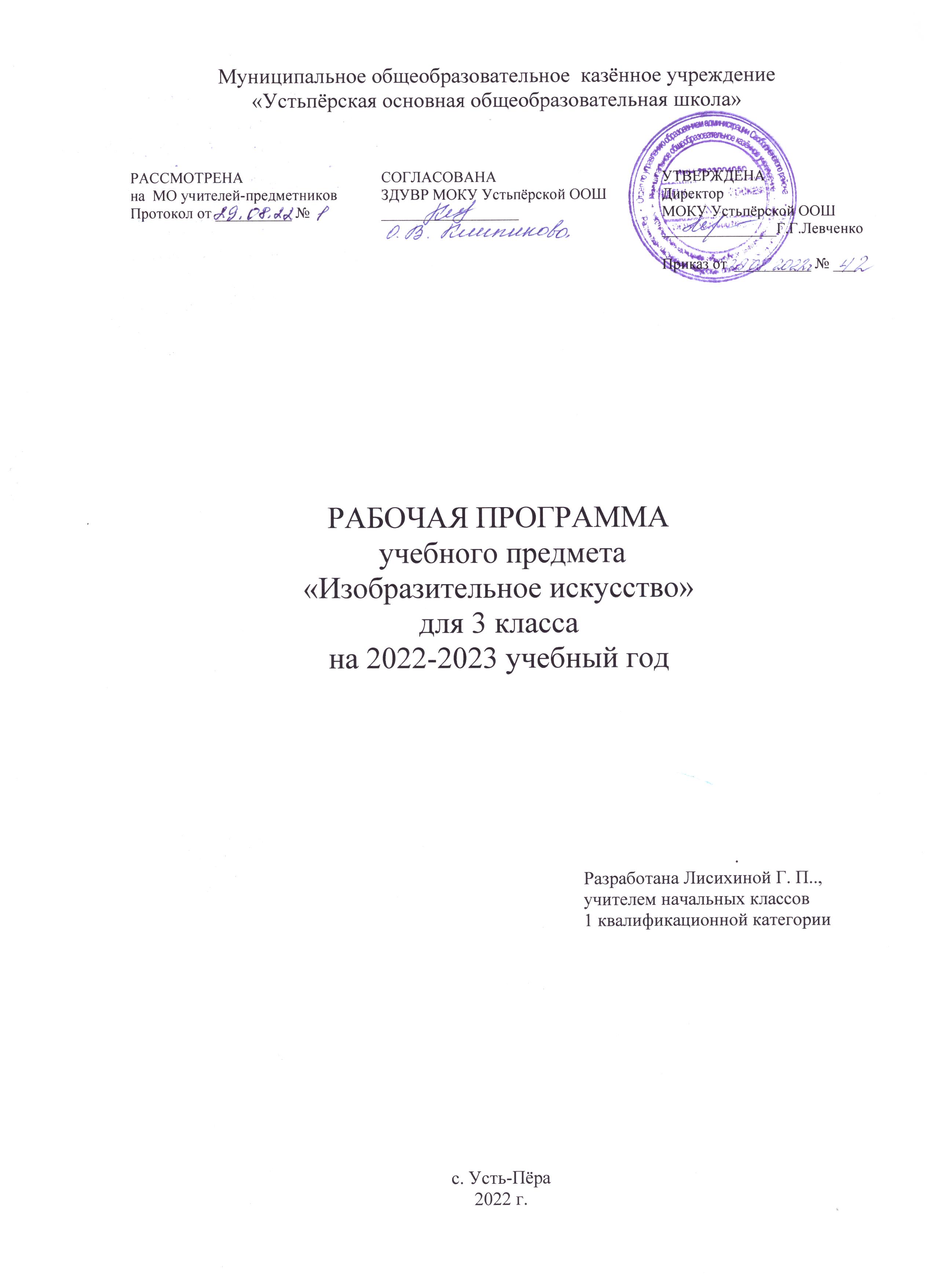 ПОЯСНИТЕЛЬНАЯ ЗАПИСКА           Рабочая программа составлена на основе авторской программы Т.Я.Шпикаловой, Л.В.Ершовой«Изобразительное искусство.  Рабочие программы. 1-4 классы»  М.: «Просвещение», 2011г.  Предметная линия учебников системы «Перспектива».К учебнику Т.Я.Шпикаловой, Л.В.Ершовой«Изобразительное искусство. 3 класс» М.: «Просвещение», 2013г. В соответствии с учебным планом школы, рабочая программа составлена из расчёта 1 час в неделю, 34 часа в год (34 учебные недели).Учебно-методический комплект:Рабочая программа  Т.Я.Шпикалова, Л.В.Ершова «Изобразительное искусство. 1-4 классы» М.: «Просвещение», 2013г.Учебник: Т.Я.Шпикалова, Л.В.Ершова «Изобразительное искусство. Учебник.  3 класс» М.: «Просвещение», 2013г.ПЛАНИРУЕМЫЕ РЕЗУЛЬТАТЫ ОСВОЕНИЯ УЧЕБНОГО ПРЕДМЕТАПредставленная программа обеспечивает достижение личностных, метапредметных и предметных результатов.Личностные результаты:1) формирование основ российской гражданской идентичности, чувства гордости за свою Родину, российский народ иисторию России, осознание своей этнической и национальной принадлежности, формирование ценностей многонационального российского общества; становление гуманистических демократических ценностных ориентаций;2) формирование целостного, социально ориентированноговзгляда на мир в его органическом единстве и разнообразии природы, народов, культур и религий;3) формирование уважительного отношения к иному мнению,истории и культуре других народов;4) овладение начальными навыками адаптации в динамичноизменяющемся и развивающемся мире;5) принятие и освоение социальной роли обучающегося, развитие мотивов учебной деятельности и формирование личностного смысла учения;6) формирование эстетических потребностей, ценностей ичувств;7) развитие этических чувств, доброжелательности и эмоционально-нравственной отзывчивости, понимания и сопереживания чувствам других людей;8) развитие навыков сотрудничества со взрослыми и сверстниками в разных социальных ситуациях, умения не создаватьконфликтов и находить выходы из спорных ситуаций;Метапредметныерезультаты:1) овладение способностью принимать и сохранять цели изадачи учебной деятельности, поиска средств её осуществления;2) освоение способов решения проблем творческого и поискового характера;3) формирование умения планировать, контролировать и оценивать учебные действия в соответствии с поставленнойзадачей и условиями её реализации; определять наиболееэффективные способы достижения результата;4) формирование умения понимать причины успеха/неуспеха учебной деятельности и способности конструктивнодействовать даже в ситуациях неуспеха;5) использование знаково-символических средств представления информации для создания моделей изучаемых объектов и процессов, схем решения учебных и практическихзадач;6) активное использование речевых средств информации икоммуникационных технологий (далее — ИКТ) для решения коммуникативных и познавательных задач;7) использование различных способов поиска (в справочныхисточниках и открытом учебном информационном пространстве сети Интернет), сбора, обработки, анализа, организации, передачи и интерпретации информации в соответствии с коммуникативными и познавательными задачами и технологиями учебного предмета; в том числеумение вводить текст с помощью клавиатуры, фиксировать (записывать) в цифровой форме измеряемые величины и анализировать изображения, звуки, готовить своё выступление и выступать с аудио-, видео- и графическим сопровождением; соблюдать нормы информационнойизбирательности, этики и этикета;8) овладение навыками смыслового чтения текстов различных стилей и жанров в соответствии с целями и задачами;9) овладение логическими действиями сравнения, анализа,синтеза, обобщения, классификации по родовидовым признакам, установления аналогий и причинно-следственныхсвязей, построения рассуждений, отнесения к известнымпонятиям;10) готовность слушать собеседника и вести диалог; готовностьпризнавать возможность существования различных точекзрения и права каждого иметь свою; излагать своё мнение и аргументировать свою точку зрения и оценку событий;11) определение общей цели и путей её достижения; умениедоговариваться о распределении функций и ролей в совместной деятельности; осуществлять взаимный контрольв совместной деятельности, адекватно оценивать собственное поведение и поведение окружающих;12) овладение базовыми предметными и межпредметными понятиями, отражающими существенные связи и отношениямежду объектами и процессами.Предметные результаты:1) сформированность первоначальных представлений о ролиизобразительного искусства в жизни человека, его ролив духовно-нравственном развитии человека;2) сформированность основ художественной культуры, в томчисле на материале художественной культуры родного края,эстетического отношения к миру; понимание красоты какценности; потребности в художественном творчестве и в общении с искусством;3) овладение практическими умениями и навыками в восприятии, анализе и оценке произведений искусства;4) овладение элементарными практическими умениями и навыками в различных видах художественной деятельности(рисунке, живописи, скульптуре, декоративно-прикладнойдеятельности, художественном конструировании), а такжев специфических формах художественной деятельности, базирующихся на ИКТ (цифровая фотография, видеозапись,элементы мультипликации и пр.).СОДЕРЖАНИЕ УЧЕБНОГО ПРЕДМЕТАВиды художественной деятельностиВосприятие произведений искусства. Особенности художественного творчества: художник и зритель. Образная сущность искусства: художественный образ, его условность, передача общего через единичное. Отражение в произведенияхпластических искусств общечеловеческих идей о нравственности и эстетике: отношение к природе, человеку и обществу.Фотография и произведение изобразительного искусства: сходство и различия. Человек, мир природы в реальной жизни: образы человека, природы в искусстве. Представления о богатстве и разнообразии художественной культуры (на примерекультуры народов России). Выдающиеся представители изобразительного искусства народов России (по выбору). Ведущие художественные музеи России (ГТГ, Русский музей, Эрмитаж)и региональные музеи. Восприятие и эмоциональная оценкашедевров русского и мирового искусства. Представлениео роли изобразительных (пластических) искусств в повседневной жизни человека, в организации его материального окружения.Рисунок. Материалы для рисунка: карандаш, ручка, фло-мастер, уголь, пастель, мелки и т. д. Приёмы работы с различными графическими материалами. Роль рисунка в искусстве:основная и вспомогательная. Красота и разнообразие природы, человека, зданий, предметов, выраженные средствами рисунка. Изображение деревьев, птиц, животных: общие и характерные черты.Живопись. Живописные материалы. Красота и разнообразие природы, человека, зданий, предметов, выраженные средствами живописи. Цвет — основа языка живописи. Выборсредств художественной выразительности для создания живописного образа в соответствии с поставленными задачами. Образы природы и человека в живописи.Скульптура. Материалы скульптуры и их роль в созданиивыразительного образа. Элементарные приёмы работы с пластическими скульптурными материалами для создания выразительного образа (пластилин, глина — раскатывание, наборобъёма, вытягивание формы). Объём — основа языка скульптуры. Основные темы скульптуры. Красота человека и животных, выраженная средствами скульптуры.Художественное конструирование и дизайн. Разнообразие материалов для художественного конструирования и моделирования (пластилин, бумага, картон и др.). Элементарныеприёмы работы с различными материалами для создания выразительного образа (пластилин — раскатывание, набор объёма, вытягивание формы; бумага и картон — сгибание, вырезание). Представление о возможностях использования навыковхудожественного конструирования и моделирования в жизничеловека.Декоративно-прикладное искусство. Истоки декоративно-прикладного искусства и его роль в жизни человека. Понятие о синтетичном характере народной культуры (украшение жилища, предметов быта, орудий труда, костюма; музыка,песни, хороводы; былины, сказания, сказки). Образ человекав традиционной культуре. Представления народа о мужской иженской красоте, отражённые в изобразительном искусстве,сказках, песнях. Сказочные образы в народной культуре и декоративно-прикладном искусстве. Разнообразие форм в природе как основа декоративных форм в прикладном искусств(цветы, раскраска бабочек, переплетение ветвей деревьев, морозные узоры на стекле и т. д.). Ознакомление с произведениями народных художественных промыслов в России (с учётом местных условий).Азбука искусства(обучение основам художественной грамоты)Как говорит искусство?Композиция. Элементарные приёмы композиции на плоскости и в пространстве. Понятия: горизонталь, вертикаль идиагональ в построении композиции. Пропорции и перспектива. Понятия: линия горизонта, ближе — больше, дальше — меньше, загораживания. Роль контраста в композиции:низкое и высокое, большое и маленькое, тонкое и толстое,тёмное и светлое, спокойное и динамичное и т. д. Композиционный центр (зрительный центр композиции). Главное ивторостепенное в композиции. Симметрия и асимметрия.Цвет. Основные и составные цвета. Тёплые и холодныецвета. Смешение цветов. Роль белой и чёрной красок в эмоциональном звучании и выразительности образа. Эмоциональные возможности цвета. Практическое овладение основамицветоведения. Передача с помощью цвета характера персонажа, его эмоционального состояния.Линия. Многообразие линий (тонкие, толстые, прямые,волнистые, плавные, острые, закруглённые спиралью, летящие) и их знаковый характер. Линия, штрих, пятно и художественный образ. Передача с помощью линии эмоционального состояния природы, человека, животного.Форма. Разнообразие форм предметного мира и передачаих на плоскости и в пространстве. Сходство и контраст форм.Простые геометрические формы. Природные формы. Трансформация форм. Влияние формы предмета на представлениео его характере. Силуэт.Объём. Объём в пространстве и объём на плоскости. Способы передачи объёма. Выразительность объёмных композиций.Ритм. Виды ритма (спокойный, замедленный, порывистый,беспокойный и т. д.). Ритм линий, пятен, цвета. Роль ритмав эмоциональном звучании композиции в живописи и рисунке. Передача движения в композиции с помощью ритма элементов. Особая роль ритма в декоративно-прикладном искусстве.Значимые темы искусстваО чём говорит искусство?Земля — наш общий дом. Наблюдение природы и природных явлений, различение их характера и эмоциональныхсостояний. Разница в изображении природы в разное времягода, суток, в различную погоду. Жанр пейзажа. Пейзажи разных географических широт. Использование различных художественных материалов и средств для создания выразительных образов природы. Постройки в природе: птичьи гнёзда,норы, ульи, панцирь черепахи, домик улитки и т. д.Восприятие и эмоциональная оценка шедевров русского изарубежного искусства, изображающих природу (например,А. К. Саврасов, И. И. Левитан, И. И. Шишкин, Н. К. Рерих,К. Моне, П. Сезанн, В. Ван Гог и др.).Знакомство с несколькими наиболее яркими культурамимира, представляющими разные народы и эпохи (например,Древняя Греция, средневековая Европа, Япония или Индия).Роль природных условий в характере культурных традиций разных народов мира. Образ человека в искусстве разных народов. Образы архитектуры и декоративно-прикладного искусства.Родина моя — Россия. Роль природных условий в характеристике традиционной культуры народов России. Пейзажиродной природы. Единство декоративного строя в украшениижилища, предметов быта, орудий труда, костюма. Связь изобразительного искусства с музыкой, песней, танцами, былинами, сказаниями, сказками. Образ человека в традиционнойкультуре. Представления народа о красоте человека (внешнейи духовной), отражённые в искусстве. Образ защитника Отечества.Человек и человеческие взаимоотношения. Образ человека в разных культурах мира. Образ современника. Жанр портрета. Темы любви, дружбы, семьи в искусстве. Эмоциональная и художественная выразительность образов персонажей,пробуждающих лучшие человеческие чувства и качества: доброту, сострадание, поддержку, заботу, героизм, бескорыстиеи т. д. Образы персонажей, вызывающие гнев, раздражение,презрение.Искусство дарит людям красоту. Искусство вокруг нас сегодня. Использование различных художественных материалови средств для создания проектов красивых, удобных и выразительных предметов быта, видов транспорта. Представлениео роли изобразительных (пластических) искусств в повседневной жизни человека, в организации его материального окружения. Отражение в пластических искусствах природных, географических условий, традиций, религиозных верований разныхнародов (на примере изобразительного и декоративно-прикладного искусства народов России). Жанр натюрморта. Художественное конструирование и оформление помещений и парков, транспорта и посуды, мебели и одежды, книг и игрушек.ТЕМАТИЧЕСКОЕ ПЛАНИРОВАНИЕКАЛЕНДАРНО-ТЕМАТИЧЕСКИЙ ПЛАН№п/пСодержание программного материалаКоличество часов1Осень. «Как прекрасен этот мир, посмотри...» 112Зима. «Как прекрасен этот мир, посмотри...»103Весна. «Как прекрасен этот мир, посмотри...»54Лето.  «Как прекрасен этот мир, посмотри...»8ИТОГО34№ урокаНазвание темы урокаОсновное содержание по теме урокаХарактеристика основных видов деятельности учащихсяРесурсы урокаДатаДата№ урокаНазвание темы урокаОсновное содержание по теме урокаХарактеристика основных видов деятельности учащихсяРесурсы урокаПланФактОсень. «Как  прекрасен этот мир, посмотри…» (11 ч)Осень. «Как  прекрасен этот мир, посмотри…» (11 ч)Осень. «Как  прекрасен этот мир, посмотри…» (11 ч)Осень. «Как  прекрасен этот мир, посмотри…» (11 ч)Осень. «Как  прекрасен этот мир, посмотри…» (11 ч)Осень. «Как  прекрасен этот мир, посмотри…» (11 ч)Осень. «Как  прекрасен этот мир, посмотри…» (11 ч)1/1Земля одна, а цветы на ней разныеВыбор средств художественной выразительности для создания живописного образа в соответствии с поставленными задачами. Разнообразие форм предметного мира и передача их на плоскости и в пространстве.Природные формы. Жанр натюрморта. Продолжение знакомства с основами художественной грамоты: композиция, цвет, линия, форма, объём.Наблюдать осенние цветы в природе. Рассказывать о своих наблюдениях осенних цветов в родных местах, подбирать образные названия цветовых оттенков. Рассматривать живописные и графические натюрморты, в которых нашло отражение многообразие цветочного мира, видеть красоту и разнообразие их форм. Находить формы, цвета и оттенки, подмеченные в натуре, в произведениях художников и графиков. Высказывать своё суждение о них. Сравнивать натюрморты живописцев и графиков, находить в них общее и различное в изображении осенних цветов.Уч.  10-142/2В жостовском подносе все цветы РоссииРазнообразие форм в природе как основа декоративных форм в прикладном искусстве.Ознакомление с произведениями народных художественных промыслов в России (с учётом местных условий). Представление о роли изобразительных (пластических) искусств в повседневной жизни человека, в организации его материального окружения. Продолжение знакомства с основами художественной грамоты: композиция, цвет.Рассматривать и анализировать произведенияжостовских мастеров — расписные лаковые подносы. Рассказывать о трансформации цветов в декоративной композиции. Объяснять смысл понятий художественные лаки, замалёвок, тенёжка, прокладка, бликовка, чертёжка,уборка. Сравнивать изображение цветов в росписи подносовс живописными композициями цветочного натюрморта, определять, в чём сходство и различия (цветовая палитра, композиция, фон, приёмы письма).Уч.  15-193/3О чём может рассказать русский расписной подносЧеловек, мир природы в реальной жизни: образы человека, природы в искусстве. Искусство вокруг нас сегодня. Ознакомлениес произведениями народных художественных промыслов в России (с учётом местных условий). Продолжение знакомства с основами художественной грамоты: композиция, цвет.Рассматривать и анализировать произведения жостовских мастеров — расписные лаковые подносы. Сравнивать изображение цветов в росписи подносов с живописными композициями цветочного натюрморта, находить в них сходство и различия цветовой палитры, фона, композиции, приёмов письма. Называть традиционные композиции жостовских подносов («ветка с угла», «букет» и «венок»).Уч.  23-25 4/4Каждый художник урожай своей земли хвалитВыбор средств художественной выразительности для создания живописного образа в соответствии с поставленными задачами. Жанрнатюрморта. Продолжение знакомства с основами художественной грамоты: композиция, цвет, форма, объём.Рассматривать разнообразие форм, цвета, размеров осенних плодов в натуре, находить соответствие им в изображённых натюрмортах художников, разделять чувства художников, переданные ими в картинах-натюрмортах. Высказывать свои впечатления и эмоциональную оценку, которые вызвали произведения живописцев, изображающие дары природы. Объяснять смысл понятий светлота цвета, светотень, тень, блик.Уч.  26-305/5Лети, лети, бумажный змейЗнакомство с несколькими наиболее яркими культурами мира, представляющими разные народы и эпохи (Древняя Греция, средневековая Европа, Япония или Индия).Роль природных условий в характере культурных традиций разных народов мира. Разнообразие форм предметного мира и передача их на плоскости и в пространстве. Продолжение знакомства с основами художественной грамоты: композиция, цвет, форма, ритм.Рассматривать произведения декоративно-прикладного искусства народных мастеров стран Востока (Китая и Японии). Рассказывать о старинном обычае изготовления и запуска воздушных змеев в России и странах Востока.Уч.  31-336/6Чуден свет — мудры люди, дивны дела ихПредставление о роли изобразительных (пластических) искусств в повседневной жизни человека, в организации его материального окружения. Элементарные приёмы работыс различными материалами для создания выразительного образа. Представление о возможностях использования навыков художественного конструирования и моделирования в жизни человека. Продолжение знакомства с основами художественной грамоты: композиция, цвет, форма, ритм.Рассматривать произведения декоративно-прикладного и народного искусства. Высказывать мнение об этихпроизведениях и отношении к искусству народных мастеров лоскутных изделий и их красоте, практическом назначении и украшении быта.Уч.  34-367/7Живописные просторы РодиныКрасота, разнообразие природы, человека, зданий, предметов, выраженные средствами живописи. Выбор средств художественнойвыразительности для создания живопиного образа в соответствии с поставленными задачами. Пейзажи родной природы. Продолжение знакомства с основами художествен-ной грамоты: композиция, цвет.Рассматривать произведения пейзажной живописи, в которых нашло отражение многообразие российской природы, видеть её красоту и своеобразие. Высказывать своё суждение о понравившемся пейзаже и аргументировать его. Находить признаки осенней природы родных мест в произведениях художников. Сравнивать произведения разных пейзажистов и различать в них общее и различное в показе пространства. Анализировать, как изменяется размер и цвет предметов по мере их удаления от наблюдателя. Подытоживать свои наблюдения и делать вывод.Уч.  37-408/8Родные края в росписи гжельскоймайоликиОзнакомление с произведениями народных художественных промыслов в России (с учётом местных условий). Красота и разнообразие природы, человека, зданий, предметов, выраженные средствами живописи. Искусство вокруг нас сегодня. Продолжение знакомства с основами художественной грамоты: композиция, цвет, форма.Рассматривать произведения народной русской майолики. Рассказывать о впечатлениях от восприятия майоликовых сосудов, о многообразии и необычности керамических форм и высказывать предположение о способах выполнения росписи с плавными цветовыми переходами.Уч.  41-449/9«Двор, что город, изба, что терем»Отражение в произведениях пластических искусствобщечеловеческих идей о нравственности и эстетике: отношение к природе, человеку и обществу. Образы архитектуры и декоративноприкладного искусства. Объём в пространстве и объём на плоскости.Выразительность объёмных композиций.Продолжение знакомства с основами художественной грамоты: композиция, форма,объём.Рассматривать представленные в учебнике произведения народного деревянного зодчества, в которых нашли отражение народные представления о вселенной. Рассказывать о деревянных избах своего родного края или о впечатлениях от произведений деревянного русского зодчества в музеях под открытым небом, об особенностях украшения фасада русской избы.Уч.  45-5010/10«То ли терем, то ли царёв дворец»Отражение в пластических искусствах природных, географических условий, традиций, религиозных верований разных народов (на примере изобразительного и декоративно-прикладного искусства народов России). Образы архитектуры и декоративно-прикладного искусства. Продолжение знакомствас основами художественной грамоты: композиция, цвет, линия, форма, объём.Рассматривать произведения народного деревянного зодчества, произведения декоративно-прикладного искусства, в которых нашли отражение художественные образы теремной архитектуры. Рассказывать о своих впечатлениях от восприятия произведений деревянного зодчества на страницах учебника, традиционных крестьянских домов в родных местах и в произведениях живописи и графики. Называть их конструктивные объёмы.Уч.  51-5411/11Каждая птица своим пером красуетсяОбразная сущность искусства: художественный образ, его условность, передача общего через единичное. Изображение деревьев, птиц, животных: общие и характерные черты. Продолжение знакомства с основамихудожественной грамоты: композиция,цвет, линия, форма, объём.Наблюдать птиц в зимней природе. Рассказыватьо своих наблюдениях птиц в натуре и впечатлениях отвосприятия произведений искусства с изображением зимующих в России птиц.Сравнивать образы птиц, созданныехудожником ипоэтом, высказывать свои суждения о птицах, о чувствах, вызванных их красотой, о бережном отношениик ним.Объяснять смысл понятия техника живописи «по-сырому» (алла-прима).Уч.  57-60Зима. «Как прекрасен этот мир, посмотри...» (10 ч)Зима. «Как прекрасен этот мир, посмотри...» (10 ч)Зима. «Как прекрасен этот мир, посмотри...» (10 ч)Зима. «Как прекрасен этот мир, посмотри...» (10 ч)Зима. «Как прекрасен этот мир, посмотри...» (10 ч)Зима. «Как прекрасен этот мир, посмотри...» (10 ч)Зима. «Как прекрасен этот мир, посмотри...» (10 ч)1/12Каждая изба удивительных вещей полнаКрасота и разнообразие природы, человека, зданий, предметов, выраженные средствами живописи. Выбор средств художественнойвыразительности для создания живописного образа в соответствии с поставленными задачами. Жанр натюрморта. Продолжениезнакомства с основами художественной грамоты: композиция, цвет, линия, форма, объём.Рассматривать живописные натюрморты из предметов быта, связанных с обычаем чаепития. Высказывать своё суждение о них. Рассказывать о своих наблюдениях семейного чаепития и впечатлениях от восприятия произведений искусства, хранящих память об этом обычае. Сравнивать произведения живописи, находить общее и различное в изображении предметов натюрморта, в передаче формы, цвета, света объёмных предметов.Уч.  61-692/13Русская зимаКрасота и разнообразие природы, человека, зданий, предметов, выраженные средствами рисунка. Роль контраста в композиции. Композиционный центр. Линия, штрих,пятно и художественный образ. Роль белой и чёрной красок в эмоциональном звучании и выразительности образа. Роль  эмоциональном звучании композициив живописи и рисунке. Пейзажи роднойприроды.Наблюдать зимнюю природу в разное время суток ив разных состояниях (солнечная или пасмурная по года).Рассматривать произведения на темы зимней природы художников-графиков. Находить в них наблюдаемые в натуре характерные признаки зимы. Рассказывать о своих наблюдениях и впечатлениях от восприятия произведений искусства, от наблюдения красоты зимней природы в родных местах. Сравнивать зимние пейзажи художников-графиковмежду собой, находить общее и различное в изображении зимней природы. Называть средства художественной выразительности в передаче сказочности, таинственности русской зимы. Приводить примеры соответствующих образных словесных определений зимы, бытующих в народе.Уч.  70-723/14Зима не лето, в шубу одетаПредставление о богатстве и разнообразии художественной культуры (на примере культуры народов России). Роль природных условий в характере культурных традиций разных народов мира. Разнообразие форм в природе как основа декоративных формв прикладном искусстве. Искусство вокруг нас. Продолжение знакомства с основами художественной грамоты: композиция, цвет, линия, форма, ритм.Рассматривать произведения декоративно-прикладного и народного искусства — одежду коренных народов Севера. Высказывать своё мнение о традиционной народной одежде северных народов, любоваться её орнаментальным декором. Называть элементы геометрического орнамента из меха.Уч.  73-764/15Зима за морозы, а мы за праздникиПредставление о роли изобразительных (пластических) искусств в повседневной жизни человека, в организации его материального окружения. Роль рисунка в искусстве: основная и вспомогательная. Разнообразиематериалов для художественного конструирования и моделирования. Сказочные образы в народной культуре и декоративно-прикладном искусстве. Продолжение знакомства с основами художественной грамоты: композиция, цвет, линия, форма, объём, ритм.Воспринимать произведения живописи, декоративно-прикладного и народного искусства на тему новогоднего праздника. Высказывать своё мнение о них.Рассказать о праздновании Нового года в своей семьеи об участии в праздниках новогодней ёлки, о традиционных атрибутах, героях и персонажах этого праздника, о совместном со взрослыми радостном и творческом труде по подготовке к празднику.Объяснять значение слов дизайн, дизайнер, модельер.Уч.  77-795/16Всякая красота фантазии да умениятребуетОбразная сущность искусства: художественный образ, его условность, передача общего через единичное. Разнообразие материаловдля художественного конструирования и моделирования. Сказочные образы в народной культуре и декоративно-прикладном искусстве. Продолжение знакомства с основами художественной грамоты: композиция, цвет, линия, форма, объём, ритм.Рассматривать произведения народного мастера итворческие работы сверстников. Высказывать своё мнение о художественных образах зимних месяцев, созданных народным мастером, соотносить их с поэтическими образами в пословицах. Объяснять смысл понятия ряженье.Сравнивать карнавальные маски. Выявлять общее иразличное в их композиции (конструкции), особенности и принципы передачи характерных признаков природы, зверя, человека в декоративной композиции.Уч.  80-836/17В каждом посаде в своём нарядеПредставления о богатстве и разнообразии художественной культуры (на примере культуры народов России). Представление о роли изобразительных (пластических) искусств в повседневной жизни человека, в организации его материального окружения. Разнообразие форм в природе как основа декоративных форм в прикладном искусстве. Продолжение знакомства с основами художественной грамоты: композиция, цвет, линия, форма, ритм.Рассматривать произведение народного декоративно-прикладного искусства — народные праздничные костюмы разных регионов России (северных и южных), представленные в учебнике. Высказывать своё мнение о функциональности и красоте русского народного костюма, использовать образные слова о нём из поэтических произведений.Уч.  84-917/18Жизнь костюма в театреОсобенности художественного творчества: художник и зритель. Отражение в произведениях пластических искусств общечеловеческих идей о нравственности и эстетике: отношение к природе, человеку и обществу. Связь изобразительного искусства с музыкой, песней, танцами, былинами, сказаниями, сказками. Образ человека в традиционной культуре. Продолжение знакомства с основами художественной грамоты: композиция, цвет, линия, форма, объём, ритм.Рассматривать произведения известных русских художников, в которых созданы театральные образы героев, исторических персонажей в сценических костюмах, вобравших в себя красоту русского национального костюма. Высказывать своё мнение о них.Уч.  92-958/19Россия державнаяОтражение в произведениях пластических искусств общечеловеческих идей о нравственности и эстетике: отношение к природе, чело веку и обществу. Представление о роли изобразительных (пластических) искусств в повседневной жизни человека, в организации его материального окружения. Образы архитектуры и декоративно-прикладного искусства. Продолжение знакомства с основами художественной грамоты: композиция, цвет, линия, форма, объём, ритм.Рассматривать произведения народных мастеров, художников-живописцев, фотографии, на которых запечатлены образы замечательных памятников русской архитектуры — крепостных сооружений старинных русских городов Ростова Великого, Великого Новгорода, Пскова и Переславля-Залесского и Белозерского монастыря. Высказывать своё мнение о произведениях, воспевших памятники крепостного зодчества России, о чувствах, вызванных видом старинных русских городов, о значении крепостных сооружений в историиОтечества и современной жизни общества. Объяснять значения понятий кремль, архитектура,зодчество.Уч.  96-1029/20«Город чудный...» Отражение в произведениях пластических искусств общечеловеческих идей о нравственности и эстетике: отношение к природе, человеку и обществу. Образы архитектуры и декоративно-прикладного искусства. Связь изобразительного искусства с музыкой, песнями, танцами, былинами, сказаниями, сказками. Продолжение знакомства с основами художественной грамоты: композиция, цвет, линия, форма, объём, ритм.Рассматривать произведения театрально-декорационного искусства, воссоздавшего образ легендарного города Китежа. Высказывать своё мнение о нём.Уч.  105-10710/21Защитники земли РусскойПредставления народа о красоте человека (внешней и духовной), отражённые в искусстве.Эмоциональная и художественная выразительность образов персонажей, пробуждающих лучшие человеческие чувства и качества: доброту, сострадание, поддержку, заботу, героизм, бескорыстие и т. д. Образ защитника Отечества. Продолжение знакомства с основами художественной грамоты: композиция, цвет, линия.Рассматривать произведения народного мастера, художника-живописца, художников-плакатистов, создавших героические образы защитников Родины в разные времена. Высказывать своё мнение о произведениях, посвящённых великим историческим событиям в жизни страны, о чувстве гордости за свой народ, за героев-защитников земли Русской. Раскрывать смысл патриотического девиза А. Невского «Кто с мечом к нампридёт — от меча и погибнет!».Уч.  108-112Весна. «Как прекрасен этот мир, посмотри...» (5 ч)Весна. «Как прекрасен этот мир, посмотри...» (5 ч)Весна. «Как прекрасен этот мир, посмотри...» (5 ч)Весна. «Как прекрасен этот мир, посмотри...» (5 ч)Весна. «Как прекрасен этот мир, посмотри...» (5 ч)Весна. «Как прекрасен этот мир, посмотри...» (5 ч)Весна. «Как прекрасен этот мир, посмотри...» (5 ч)1/22Дорогие, любимые, родныеТема любви, дружбы, семьи в искусстве. Представления народа о красоте человека (внешней и духовной). Эмоциональная и художественная выразительность образов персонажей, пробуждающих лучшие человеческие чувства и качества: доброту, сострадание, поддержку, заботу, героизм, бескорыстие и т. д. Образ современника. Жанр портрета. Продолжение знакомства с основами художественной грамоты: композиция, цвет, линия.Рассматривать женские портреты в живописи. Высказывать своё мнение о произведениях портретногожанра, давать эмоциональную оценку женским портретам, представленным в учебнике. Рассказывать, какие героини изображены на портретах, описывать их внешность и костюм, положение фигуры, фон картины.Уч.  113-1212/23Широкая МасленицаОтражение в произведениях пластическихискусств общечеловеческих идей о нравственности и эстетике: отношение к природе, человеку и обществу. Образы человека и природы в живописи. Продолжение знакомства с основами художественной грамоты: композиция, цвет, линия.Рассматривать произведения лаковой миниатюры (Федоскино), декоративную композицию из текстиля, передающих праздничную атмосферу народного гулянья на Масленицу. Высказывать своё мнение о них. Рассказывать о том, как отмечается праздник Масленицы в родных местах.Уч.  122-1243/24Красота и мудрость народной игрушкиЧеловек, мир природы в реальной жизни: образы человека, природы в искусстве. Ознакомление с произведениями народных художественных промыслов России (с учётом местных условий). Продолжение знакомства с основами художественной грамоты: композиция, цвет, линия, форма, объём.Рассматривать русские народные игрушки из разных регионов России. Сопоставлять свои оценки русской игрушки с описанием деревянной богородской игрушки, данной в поэтическом произведении. Высказывать своё мнение и отношение к деревянным игрушкам, называть, какие из них нравятся больше всего, и объяснять почему.Уч.  125-1284-5/25-26Герои сказки глазами художникаПредставления народа о красоте человека (внешней и духовной), отражённые в искусстве.Сказочные образы в народной культуре и декоративно-прикладном искусстве. Продолжение знакомства с основами художественной грамоты: композиция, цвет, линия.Рассматривать произведения русских художников, создавших в живописи, майолике, книжной иллюстрации образы сказочных персонажей, героев преданий. Высказывать своё мнение о произведениях разных видов изобразительного искусства, воплощающих образы весенних сказок и преданий, объяснять, какие из них нравятся больше всего.Уч.  131-134Лето. «Как прекрасен этот мир, посмотри...» (8 ч)Лето. «Как прекрасен этот мир, посмотри...» (8 ч)Лето. «Как прекрасен этот мир, посмотри...» (8 ч)Лето. «Как прекрасен этот мир, посмотри...» (8 ч)Лето. «Как прекрасен этот мир, посмотри...» (8 ч)Лето. «Как прекрасен этот мир, посмотри...» (8 ч)Лето. «Как прекрасен этот мир, посмотри...» (8 ч)1/27Водные просторы РоссииПейзажи разных географических широт. Выбор средств художественной выразительности для создания живописного образа в соответствии с поставленными задачами.Продолжение знакомства с основами художественной грамоты: композиция, цвет, линия, ритм.Рассматривать произведения художников-маринистов, соотносить их с описанием моря в стихотворении А. Пушкина. Высказывать своё мнение о произведениях мариниста, называть наиболее понравившиеся пейзажи и объяснять почемуСравниватьпейзажи И. Айвазовского с пейзажами других маринистов. Находить в них общее и различное в передаче морской стихии.Объяснять значение понятий марина, художник-маринист..Уч.  135-1442/28Цветы России на павловопосадскихплатках и шаляхИскусство вокруг нас сегодня. Представление о роли изобразительных (пластических) искусств в повседневной жизни человека, в организации его материального окружения. Разнообразие форм в природе какоснова декоративных форм в прикладном искусстве. Ознакомление с произведениями народных художественных промыслов в России (с учётом местных условий). Продолжение знакомства с основами художественной грамоты: композиция, цвет, линия, форма, ритм.Рассматривать произведения художников, рисунков для набойки. Высказывать своё мнение и отношение к произведениям народных мастеров из Павловского Посада — расписным шалям, называть традиционные мотивы росписи. Высказывать свои суждения и впечатления от произведений художников, воплотившихобраз женщины в русском костюме с павловопосадской шалью.Объяснять значение понятий набойка, манера, набойщикУч.  145-1483/29Всяк на свой манерРазнообразие форм в природе как основа декоративных форм в прикладном искусстве. Ознакомление с произведениями народных художественных промыслов в Рос-сии (с учётом местных условий). Продолжение знакомства с основами художественной грамоты: композиция, цвет, линия, форма, ритм.Рассматривать произведения художников, рисунки для набойки. Высказывать свои суждения и впечатления от произведений народных мастеров из Павловского Посада.Сравнивать цветочный узор на павловопосадских шалях с росписью на жостовских подносах, находить в них сходство и различия.Объяснять значение понятия рапорт.Уч.  149-1544/30В весеннем небе — салют Победы!Отражение в произведениях изобразительного искусства общечеловеческих идей о нравственности и эстетике: отношение к природе, человеку и обществу. Красота и разнообразие природы, человека, зданий, предметов, выраженные средствами живописи и графики. Образ защитника Отечества. Продолжение знакомства с основами художественной грамоты: композиция, цвет, линия, форма, ритм.Рассматривать произведения художников-живописцев, поэтов-песенников, которые передают настроения тревоги и торжества, связанные с разными событиями Великой Отечественной войны 1941—1945 гг. Высказывать своё мнение о художественных произведениях, сохраняющих память о трагических и героических событиях Великой Отечественной войны 1941—1945 гг.,свои патриотические чувства, использовать образные слова из поэтических произведений.Уч.  155-1595/31Гербы городов Золотого кольца РоссииОбразная сущность искусства: художественный образ, его условность, передача общего через единичное. Представление о роли изобразительных (пластических) искусств в повседневной жизни человека, в организацииего материального окружения. Отражение в пластических искусствах природных, географических условий, традиций, религиозных верований разных народов (на при мереизобразительного и прикладного искусства народов России). Продолжение знакомства с основами художественной грамоты: композиция, цвет, линия, форма, ритм.Рассматривать гербы старинных русских городов. Рассказывать, что изображено на гербах городов Золотого кольца и гербе своего города, посёлка, высказывать своё отношение к ним.Объяснять значение понятий геральдика, герб.Уч.  160-1636/32Сиреневые перезвоныЧеловек, мир природы в реальной жизни: образы человека, природы в искусстве. Выбор средств художественной выразительностидля создания живописного образа в соответствии с поставленными задачами. Жанр- натюрморта. Продолжение знакомства с основами художественной грамоты: композиция, цвет, линия, форма, ритм.Наблюдать цветы сирени в натуре. Различать оттенки цветов и формы мелких цветов, образующих кисти сирени. Рассматривать произведения живописцев, запечатлевших цветущую сирень, фрагменты стихотворения о ней. Высказывать своё мнение и отношение к красоте сирени в природе и произведениях живописцев, запечатлевших натюрморты с сиренью, использовать образные слова из поэтических строк произведений для их описания. Сравнивать живые цветы с их изображениями в живописи, находить сходство и различия, пояснять ассоциации, возникающие в пору цветения сирени.Уч.  164-1667/33У всякого мастера свои затеиЗнакомство с несколькими наиболее яркими культурами мира, представляющими разные народы иэпохи  (Древняя Греция, средневековая Европа, Япония или Индия). Отображение в пластических искусствах природных, географических условий, традиций, религиозных верований разных народов (на примере изобразительного и декоративно-прикладного искусства народов России). Продолжение знакомства с основами художественной грамоты: композиция, цвет, линия, форма, ритм.Воспринимать произведения традиционного искусства народов разных стран (Индонезии, Китая, России). Сравнивать декоративные образы-символы с реальными, называть, в чём их сходство и различия. Высказывать своё мнение о произведениях народного искусства, содержащих в себе образы-символы животных и птиц, и отношение к ним, называть наиболее понравившиеся, объяснять почему. Находить дополнительную информацию в Интернетеили других источниках о фантастическом льве Баронге (Индонезия), о богине Сиванму (Китай), о птицах, льве, коне в русском народном искусстве.Уч.  167-1698/34Наши достижения. Я знаю. Я могу.Наш проектДемонстрация и обсуждение достигнутых результатов, чему научились в течение года: виды искусства (живопись, декоративная композиция), жанры (натюрморт), приёмы работы (кистевое письмо, раздельный мазок), художественные материалы и инструменты (кисть, тычок, клей, краски), техника (роспись подносов, набойка на платках, коллаж, аппликация), средства выразительности (линия, цветовое пятно) в создании художественных образов цветов.Рассматривать творческие работы одноклассников, созданные в течение завершившегося года, и давать им оценку. Участвовать в коллективной работе над проектом«Счастливы те, кто любит цветы».Выбирать рабочую группу в соответствии со своими интересами.Уч.  170-172